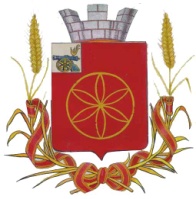   АДМИНИСТРАЦИЯ  МУНИЦИПАЛЬНОГО  ОБРАЗОВАНИЯ            РУДНЯНСКИЙ  РАЙОН  СМОЛЕНСКОЙ ОБЛАСТИП  О  С  Т  А Н  О  В  Л  Е Н  И  Еот  13.05.2016г.   № 145Администрация муниципального образования Руднянский район Смоленской области п о с т а н о в л я е т:	Внести в постановление Администрации  муниципального образования Руднянский район Смоленской области от 24.06.2014 № 225 «Об утверждении Положения  о сообщении отдельными категориями лиц о получении подарка в связи с их должностным положением или исполнением ими служебных (должностных) обязанностей, сдачи и оценки подарка, реализации (выкупа) и зачисления средств, вырученных от его реализации» следующие изменения:Заголовок изложить в следующей редакции:2) пункт 1 изложить в следующей редакции: 	«1. Утвердить прилагаемое Положение  о сообщении отдельными категориями лиц о получении подарка в связи с  протокольными мероприятиями, служебными командировками и другими официальными мероприятиями, участие в которых связано с исполнением ими должностных (служебных) обязанностей, сдачи и оценки подарка, реализации (выкупа) и зачисления средств, вырученных от его реализации.»;3) в пункте 2 слова «в связи с их должностным положением или исполнением ими служебных (должностных) обязанностей» заменить словами «в связи с протокольными мероприятиями, служебными командировками и другими официальными мероприятиями, участие в которых связано с исполнением ими служебных (должностных) обязанностей»;4) в Положении  о сообщении отдельными категориями лиц о получении подарка в связи с их должностным положением или исполнением ими служебных (должностных) обязанностей, сдаче и оценке подарка, реализации (выкупе) и зачислении средств, вырученных от его реализации,    утвержденном указанным постановлением: - заголовок изложить в следующей редакции:«ПОЛОЖЕНИЕо сообщении отдельными категориями лиц о получении подарка в связи с протокольными мероприятиями, служебными командировками и другими официальными мероприятиями, участие в которых связано с исполнением ими должностных (служебных) обязанностей, сдачи и оценки подарка, реализации (выкупа) и зачисления средств, вырученных от его реализации»;- в пункте 1 слова «замещающим муниципальную должность, муниципальным служащим Администрации муниципального образования Руднянского района Смоленской области (далее соответственно лицо, замещающее муниципальную должность, служащий)» заменить словами «замещающим должность муниципальной службы, муниципальным служащим Администрации муниципального образования Руднянский район Смоленской области (далее соответственно лицо, замещающее должность муниципальной службы, муниципальный служащий)»;- в абзаце втором пункта 2 слова «замещающим муниципальную должность, служащим» заменить словами «замещающим должность муниципальной службы, муниципальный служащий»;- в абзаце третьем пункта 2 слова «в связи с должностным положением или в связи с исполнением должностных (служебных) обязанностей – получение лицом, замещающим муниципальную должность, служащим» заменить словами «в связи с протокольными мероприятиями, служебными командировками и другими официальными мероприятиями, участие в которых связано с исполнением должностных (служебных) обязанностей,»;- пункт 3 изложить в следующей редакции:«3. Лица, замещающие должности муниципальной службы  не вправе получать подарки от физических (юридических) лиц в связи с их должностным положением или исполнением ими должностных (служебных) обязанностей, за исключением подарков, полученных в связи с протокольными мероприятиями, служебными командировками и другими официальными мероприятиями, участие в которых связано с исполнением ими должностных (служебных) обязанностей.»;- в пункте 4 слова «в связи с их должностным положением или исполнением ими должностных (служебных) обязанностей» заменить словами «в связи с протокольными мероприятиями, служебными командировками и другими официальными мероприятиями, участие в которых связано с исполнением должностных (служебных) обязанностей»;- в абзаце первом пункта 5 слова «в связи с должностным положением или исполнением должностных (служебных) обязанностей» заменить словами «в связи с протокольными мероприятиями, служебными командировками и другими официальными мероприятиями, участие в которых связано с исполнением должностных (служебных) обязанностей»;- дополнить пунктом 131 следующего содержания:«131. В случае если в отношении подарка, изготовленного из драгоценных металлов и (или) драгоценных камней, не поступило от лиц, замещающих муниципальные должности заявление, указанное в пункте 12 настоящего Положения, либо в случае отказа указанных лиц от выкупа такого подарка подарок, изготовленный из драгоценных металлов и (или) драгоценных камней, подлежит передаче уполномоченным структурным подразделением Аппарата Администрации Смоленской области в федеральное казенное учреждение «Государственное учреждение по формированию Государственного фонда драгоценных металлов и драгоценных камней Российской Федерации, хранению, отпуску и использованию драгоценных металлов и драгоценных камней (Гохран России) при Министерстве финансов Российской Федерации» для зачисления в Государственный фонд драгоценных металлов и драгоценных камней Российской Федерации.»;- в пункте 15 слова «Главой Администрации муниципального образования Руднянский район Смоленской области» заменить словами «Главой муниципального образования Руднянский район Смоленской области»;- в приложении, в грифе слова «Положению о сообщении отдельными категориями лиц о получении подарка в связи с их должностным положением или исполнением ими служебных (должностных) обязанностей, сдаче и оценке подарка, реализации (выкупе) и зачислении средств, вырученных от его реализации»  заменить словами «Положению о сообщении отдельными категориями лиц о получении подарка в связи с протокольными мероприятиями, служебными командировками и другими официальными мероприятиями, участие в которых связано с исполнением ими должностных (служебных) обязанностей, сдачи и оценки подарка, реализации (выкупа) и зачисления средств, вырученных от его реализации».Глава муниципального образованияРуднянский район Смоленской области    		   		     Ю.И. Ивашкин              О внесении изменений в постановление Администрации муниципального образования Руднянский район Смоленской области от 24.06.2014 № 225«Об утверждении Положения  о сообщении отдельными категориямилиц о получении подарка в связи спротокольными мероприятиями, служебными командировками и другими официальными мероприятиями, участие в которых связано с исполнением ими должностных (служебных) обязанностей, сдачи и оценки подарка, реализации (выкупа) и зачисления средств, вырученных от его реализации»;